Welcome to the mentor Weekly Development Summary from the Department of Secondary and Further Education (AY 23/24)Week # (Final week of professional practice)Welcome to the mentor Weekly Development Summary from the Department of Secondary and Further Education (AY 23/24)Week # (Final week of professional practice)Welcome to the mentor Weekly Development Summary from the Department of Secondary and Further Education (AY 23/24)Week # (Final week of professional practice)Welcome to the mentor Weekly Development Summary from the Department of Secondary and Further Education (AY 23/24)Week # (Final week of professional practice)Welcome to the mentor Weekly Development Summary from the Department of Secondary and Further Education (AY 23/24)Week # (Final week of professional practice)Welcome to the mentor Weekly Development Summary from the Department of Secondary and Further Education (AY 23/24)Week # (Final week of professional practice)Welcome to the mentor Weekly Development Summary from the Department of Secondary and Further Education (AY 23/24)Week # (Final week of professional practice)Welcome to the mentor Weekly Development Summary from the Department of Secondary and Further Education (AY 23/24)Week # (Final week of professional practice)Welcome to the mentor Weekly Development Summary from the Department of Secondary and Further Education (AY 23/24)Week # (Final week of professional practice)Welcome to the mentor Weekly Development Summary from the Department of Secondary and Further Education (AY 23/24)Week # (Final week of professional practice)Welcome to the mentor Weekly Development Summary from the Department of Secondary and Further Education (AY 23/24)Week # (Final week of professional practice)Course: PGDE Post-14 Education ‘Working creatively with others to enhance life chances’Course: PGDE Post-14 Education ‘Working creatively with others to enhance life chances’Course: PGDE Post-14 Education ‘Working creatively with others to enhance life chances’Course: PGDE Post-14 Education ‘Working creatively with others to enhance life chances’Course: PGDE Post-14 Education ‘Working creatively with others to enhance life chances’Course: PGDE Post-14 Education ‘Working creatively with others to enhance life chances’Course: PGDE Post-14 Education ‘Working creatively with others to enhance life chances’Course: PGDE Post-14 Education ‘Working creatively with others to enhance life chances’Course: PGDE Post-14 Education ‘Working creatively with others to enhance life chances’Course: PGDE Post-14 Education ‘Working creatively with others to enhance life chances’Course: PGDE Post-14 Education ‘Working creatively with others to enhance life chances’Name of traineeName of traineeTrainee ID no.Trainee ID no.Name of mentorName of mentorProfessional Practice phaseProfessional Practice phaseName of Link TutorName of Link TutorName of settingName of settingProgrammeProgrammePGDE Post-14 EducationPGDE Post-14 EducationPGDE Post-14 EducationPGDE Post-14 EducationWeek beginningWeek beginningDays trainee has attended this weekDays trainee has attended this weekT W T F ETF solo teaching hours to dateETF teaching observations to dateKey reading for the week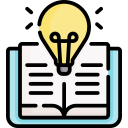 Summary Limitations: Reference Summary Limitations: Reference Summary Limitations: Reference Summary Limitations: Reference Summary Limitations: Reference Summary Limitations: Reference Summary Limitations: Reference Summary Limitations: Reference Summary Limitations: Reference Summary Limitations: Reference Support for mentoring in the FE phase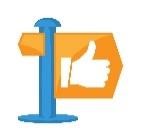 Curriculum for the week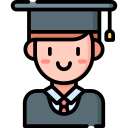 This week trainees should have demonstrated that they know:This week trainees should have demonstrated that they know:This week trainees should have demonstrated that they know:This week trainees should have demonstrated that they know:This week trainees should have demonstrated that they know:This week trainees should have demonstrated that they know:This week trainees should have demonstrated that they know:This week trainees should have demonstrated that they know:This week trainees should have demonstrated that they know:Y/NCurriculum for the week1. 1. 1. 1. 1. 1. 1. 1. 1. Curriculum for the week2. 2. 2. 2. 2. 2. 2. 2. 2. Curriculum for the week3. 3. 3. 3. 3. 3. 3. 3. 3. Curriculum for the weekThis week trainees should have demonstrated that they know how to:This week trainees should have demonstrated that they know how to:This week trainees should have demonstrated that they know how to:This week trainees should have demonstrated that they know how to:This week trainees should have demonstrated that they know how to:This week trainees should have demonstrated that they know how to:This week trainees should have demonstrated that they know how to:This week trainees should have demonstrated that they know how to:This week trainees should have demonstrated that they know how to:Y/NCurriculum for the week1. 1. 1. 1. 1. 1. 1. 1. 1. Curriculum for the week2. 2. 2. 2. 2. 2. 2. 2. 2. Curriculum for the week3. 3. 3. 3. 3. 3. 3. 3. 3. Questions for mentor and trainee to discuss in mentor meeting       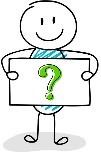 Q1: Mentor summary of trainee response: Q2: Mentor summary of trainee response: Q3: Mentor summary of trainee response: Q1: Mentor summary of trainee response: Q2: Mentor summary of trainee response: Q3: Mentor summary of trainee response: Additional notes from mentor meeting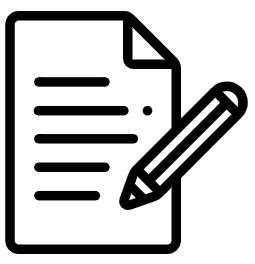 For example, review of subject knowledge, relevant CPD, arrangements for upcoming lesson observation, college/department events etc.For example, review of subject knowledge, relevant CPD, arrangements for upcoming lesson observation, college/department events etc.Trainee workload and well-being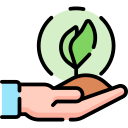 Has trainee workload and well-being been discussed? Please update any risk assessments (if applicable).Has trainee workload and well-being been discussed? Please update any risk assessments (if applicable).Future practice development targets for progress on next phase of ITE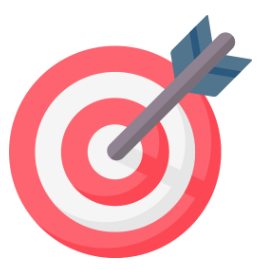 To make progress on the next phase, the trainee needs to:Suggested opportunities needed for trainee to practise, observe, or receive feedback on this targetFuture practice development targets for progress on next phase of ITE1. Future practice development targets for progress on next phase of ITE2. Future practice development targets for progress on next phase of ITE3. Current progress would suggest that the trainee is making sufficient progress through the curriculum to proceed:  Yes, trainee is making sufficient progress through the curriculum.  Yes, trainee is making sufficient progress through the curriculum, but this has required additional support (please list the additional support provided below. For example, a reduction in teaching load, additional meetings, use of team-teaching etc).  No, despite additional support the trainee is not making sufficient progress through the curriculum. A Progress Support Plan should be considered (or the trainee referred to the Associate Head of Department for consideration of next steps if trainee is at the end of their consolidation phase)Current progress would suggest that the trainee is making sufficient progress through the curriculum to proceed:  Yes, trainee is making sufficient progress through the curriculum.  Yes, trainee is making sufficient progress through the curriculum, but this has required additional support (please list the additional support provided below. For example, a reduction in teaching load, additional meetings, use of team-teaching etc).  No, despite additional support the trainee is not making sufficient progress through the curriculum. A Progress Support Plan should be considered (or the trainee referred to the Associate Head of Department for consideration of next steps if trainee is at the end of their consolidation phase)Current progress would suggest that the trainee is making sufficient progress through the curriculum to proceed:  Yes, trainee is making sufficient progress through the curriculum.  Yes, trainee is making sufficient progress through the curriculum, but this has required additional support (please list the additional support provided below. For example, a reduction in teaching load, additional meetings, use of team-teaching etc).  No, despite additional support the trainee is not making sufficient progress through the curriculum. A Progress Support Plan should be considered (or the trainee referred to the Associate Head of Department for consideration of next steps if trainee is at the end of their consolidation phase)Mentor SignatureTrainee SignatureTrainees should ensure this WDS is submitted by the deadline for the purpose of formative assessment. Failure to do prevents the Link Tutor from assessing their progress and may result in the trainee being placed on a Progress Support Plan.Trainees should ensure this WDS is submitted by the deadline for the purpose of formative assessment. Failure to do prevents the Link Tutor from assessing their progress and may result in the trainee being placed on a Progress Support Plan.